« Аnexa nr.3 la Regulamentul circulaţiei rutiere Приложение № 3 к Правилам дорожного движения INDICATOARE RUTIERE ДОРОЖНЫЕ ЗНАКИI. INDICATOARE DE AVERTIZARE ПРЕДУПРЕЖДАЮЩИЕ ЗНАКИ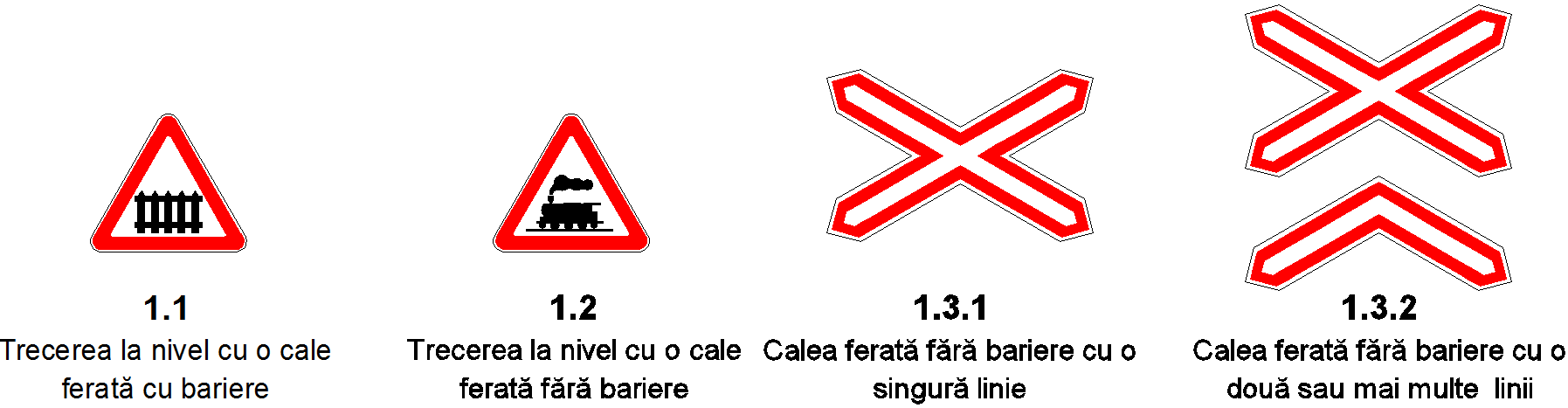 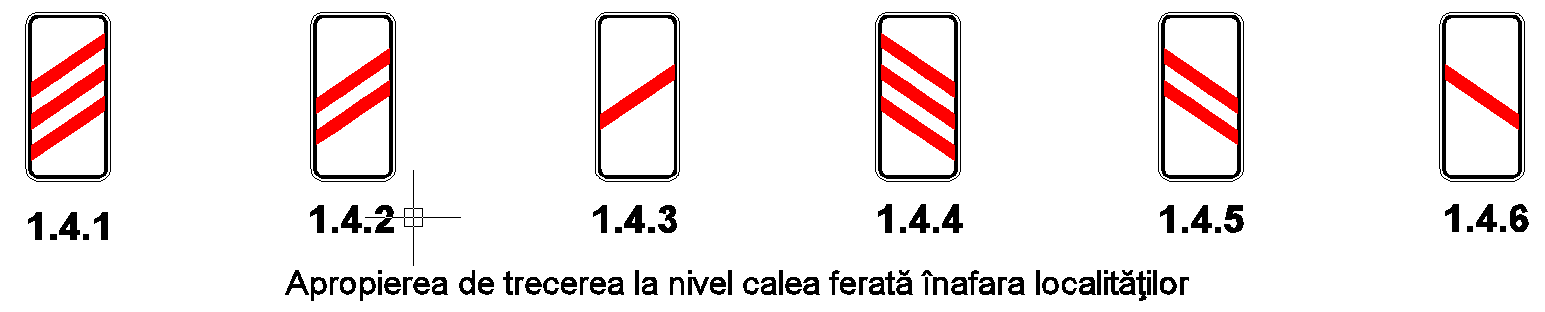 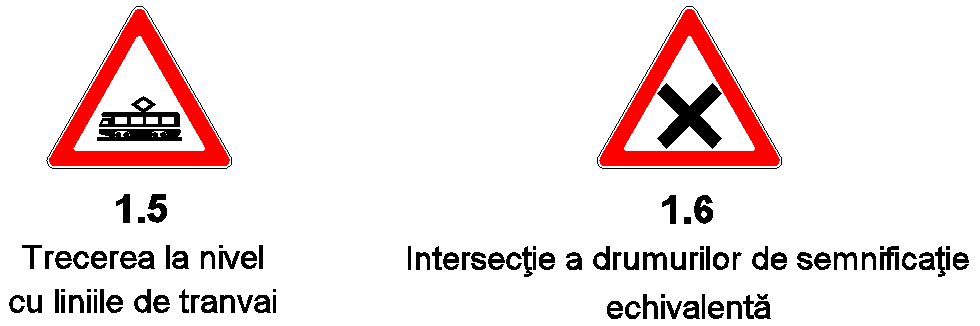 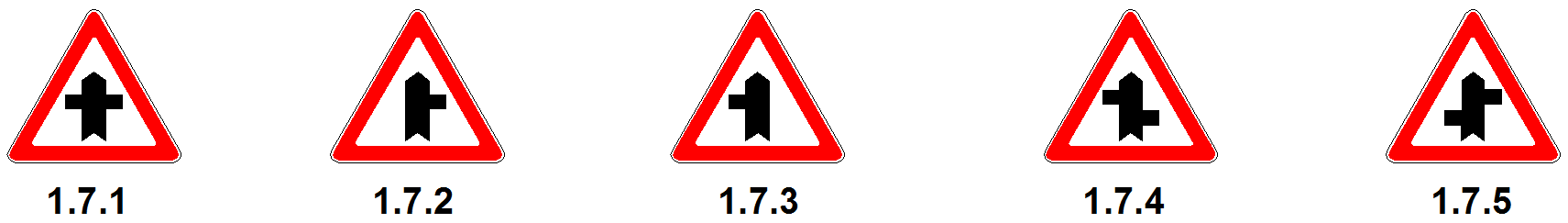 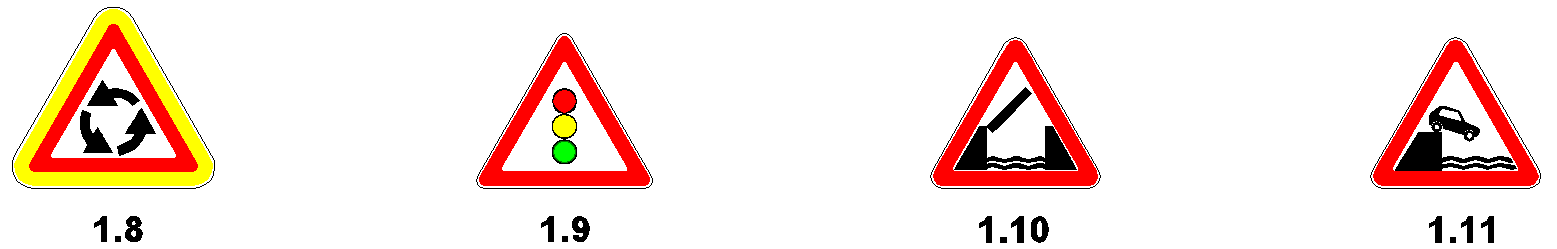 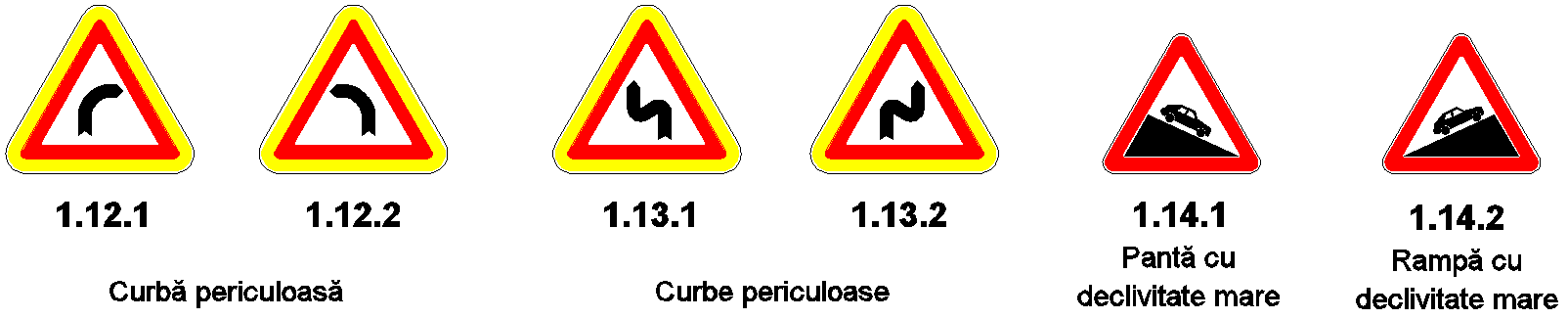 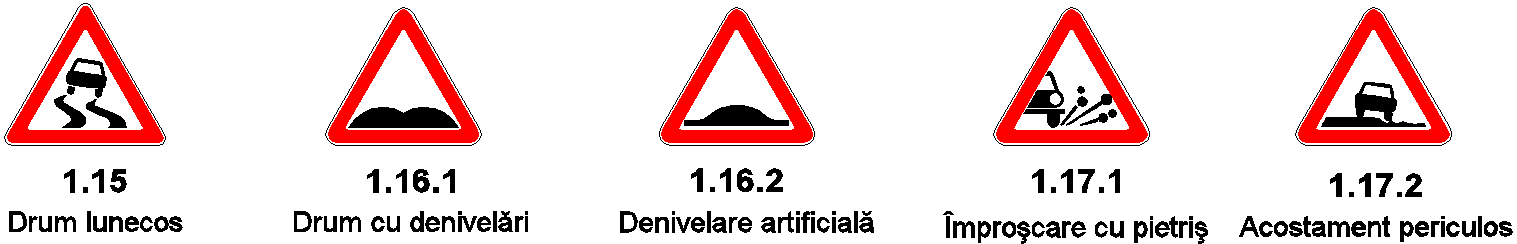 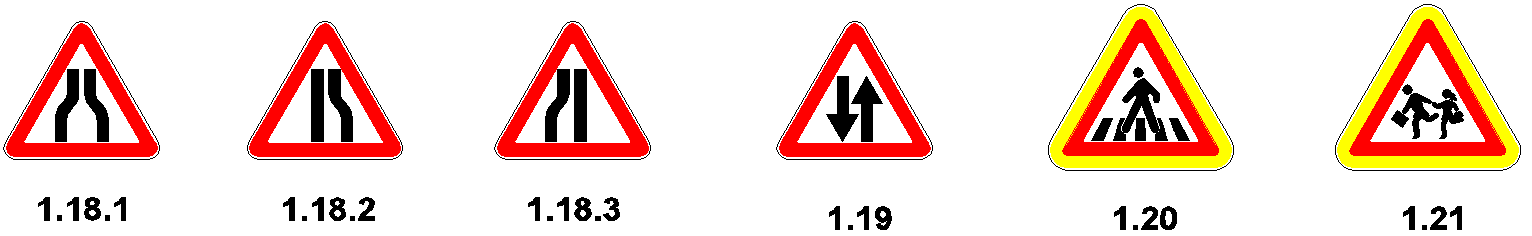 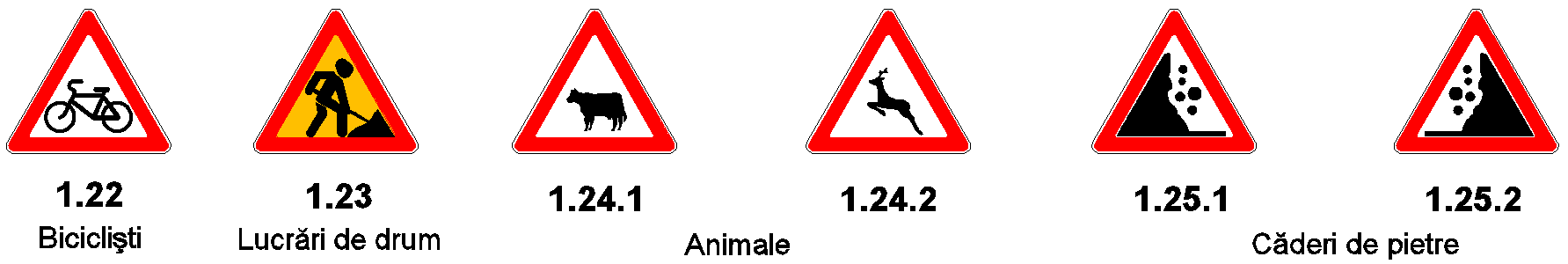 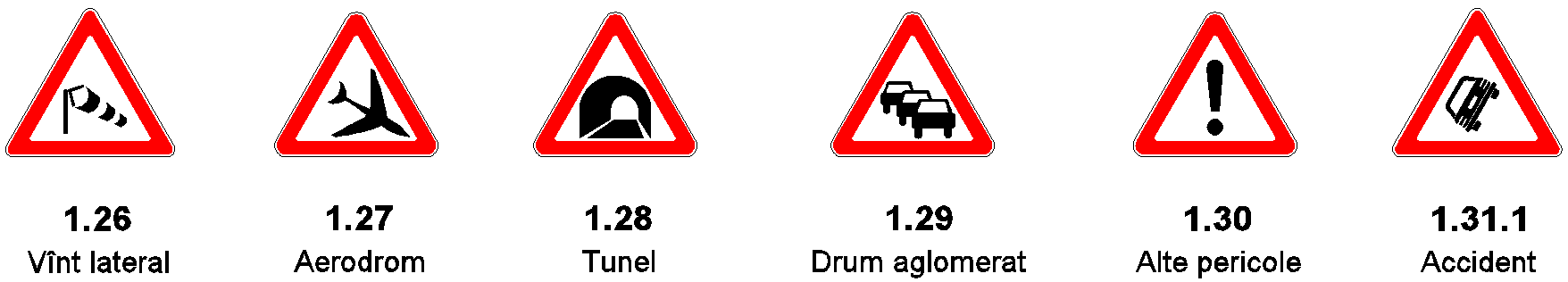 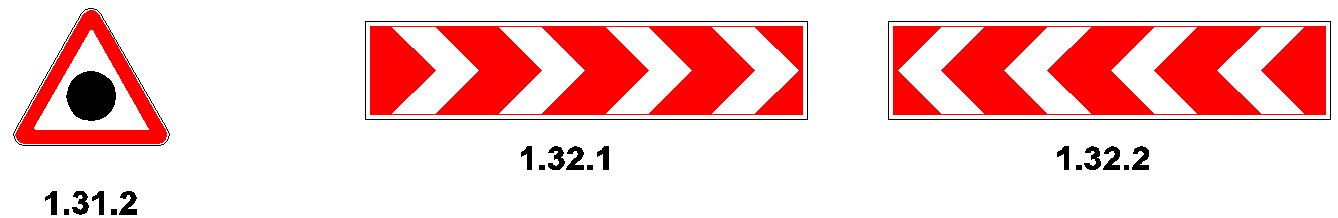 II. INDICATOARE DE PRIORITATE ЗНАКИ ПРИОРИТЕТА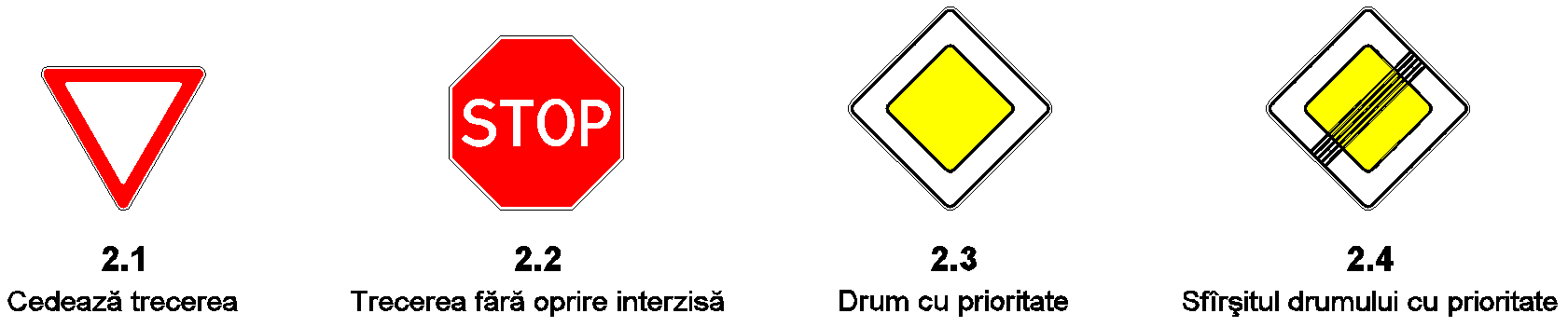 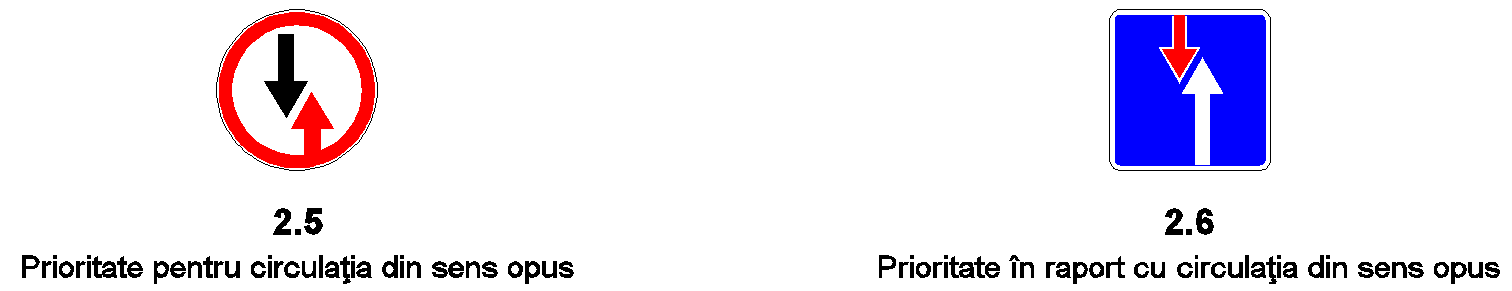 III. INDICATOARE DE INTERZICERE ȘI RESTRICȚIEЗАПРЕЩАЮЩИЕ И ОГРАНИЧИВАЮЩИЕ ЗНАКИ 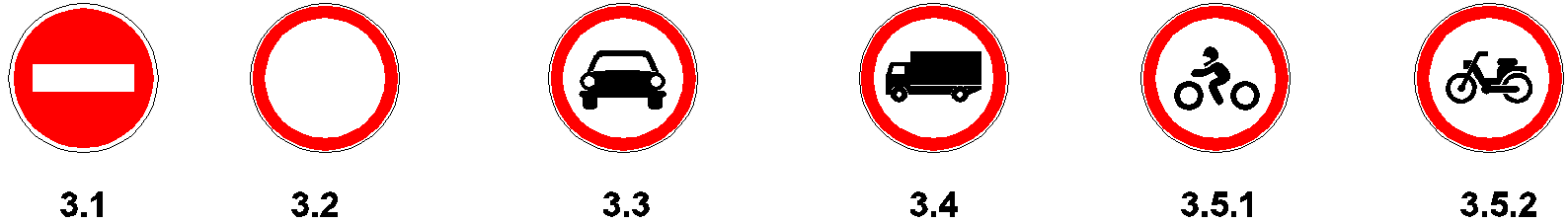 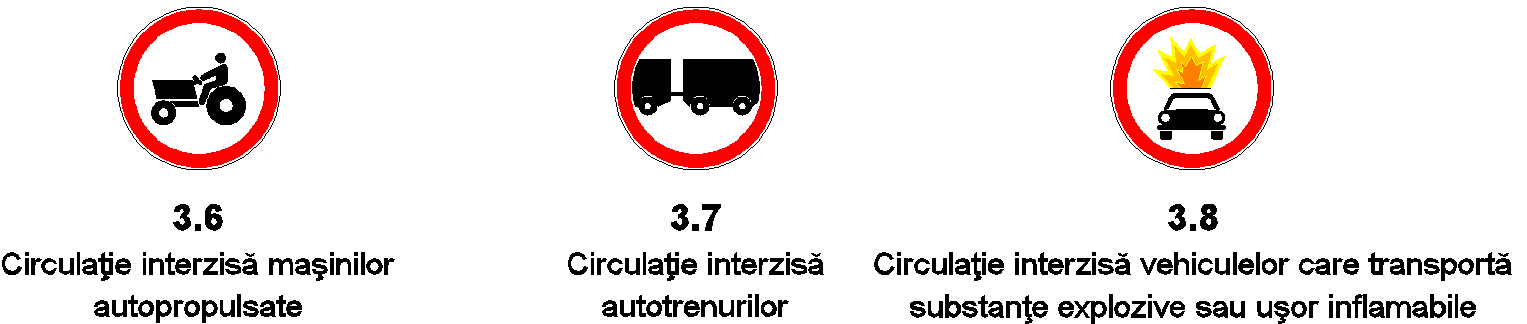 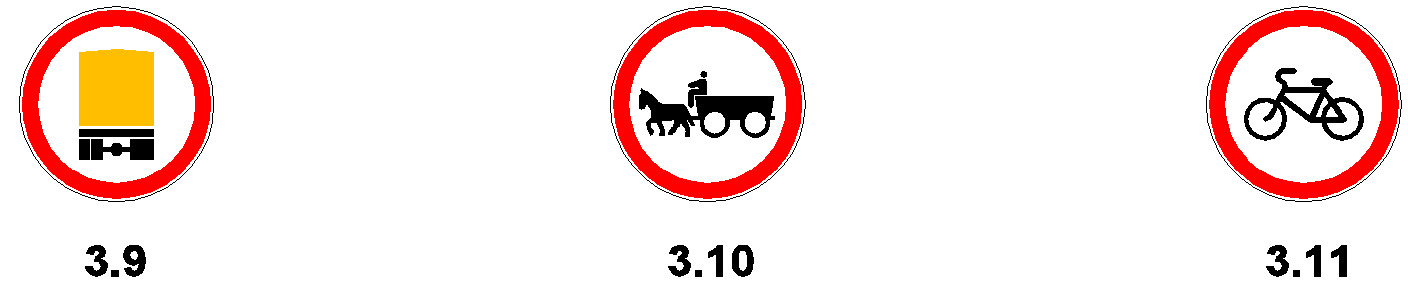 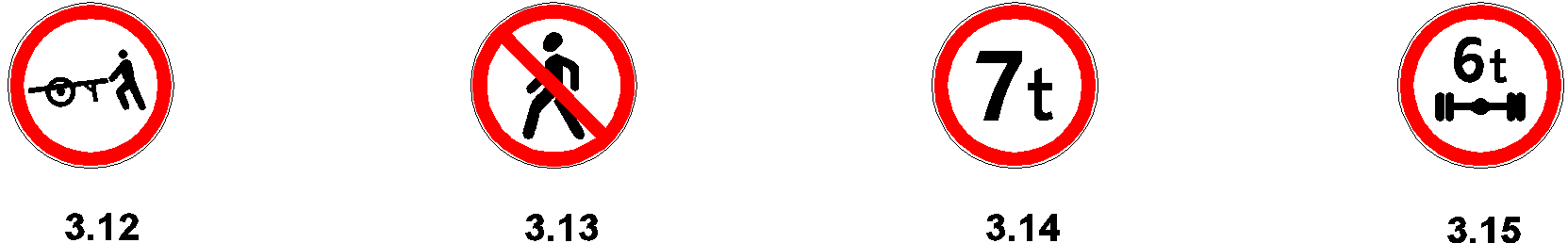 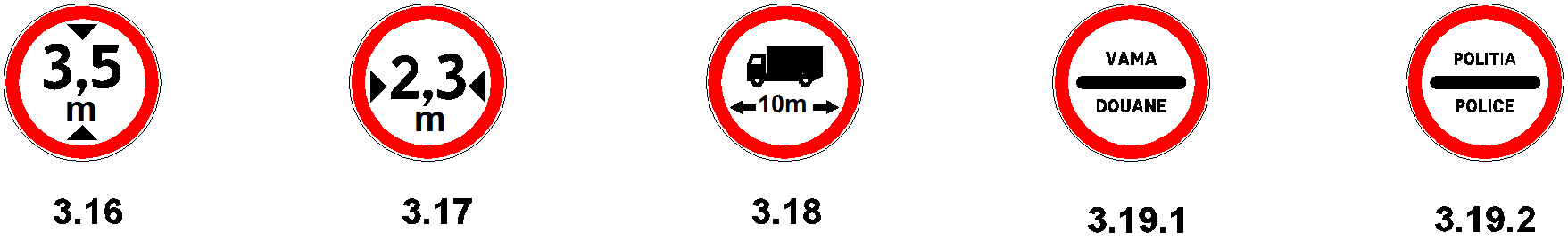 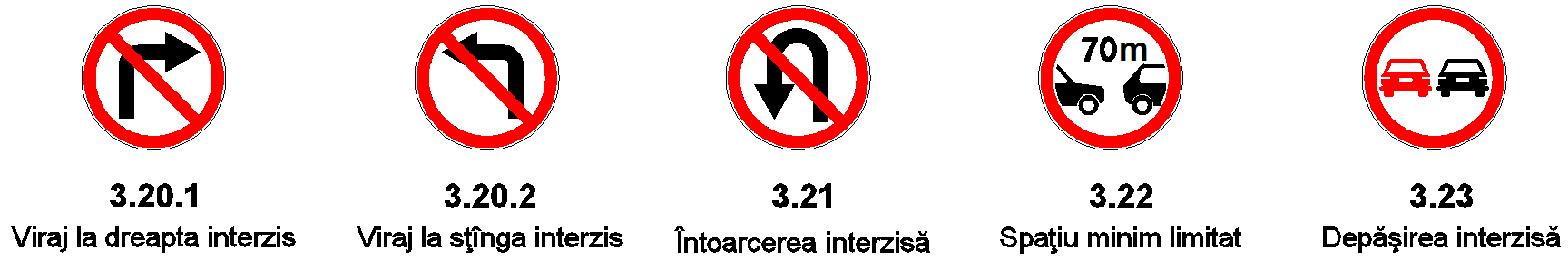 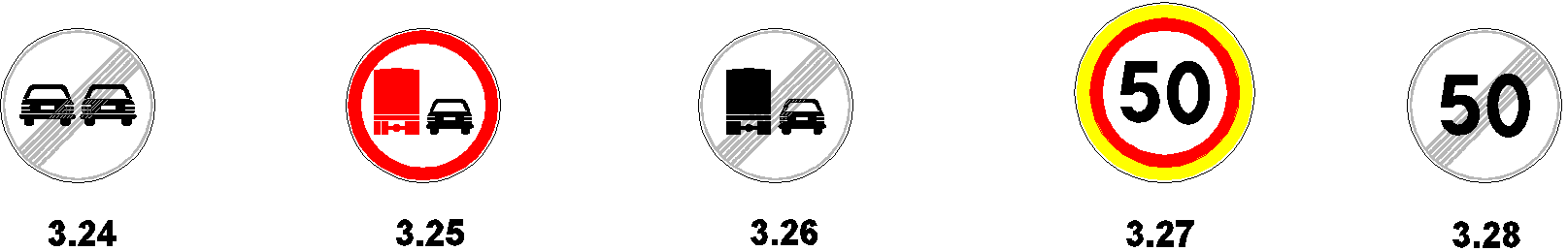 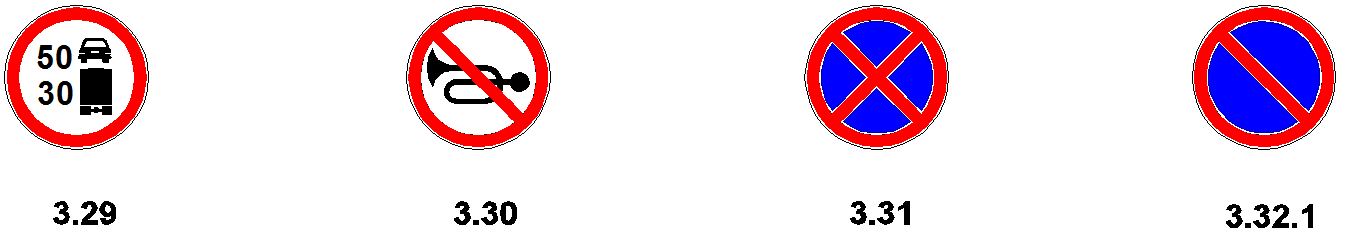 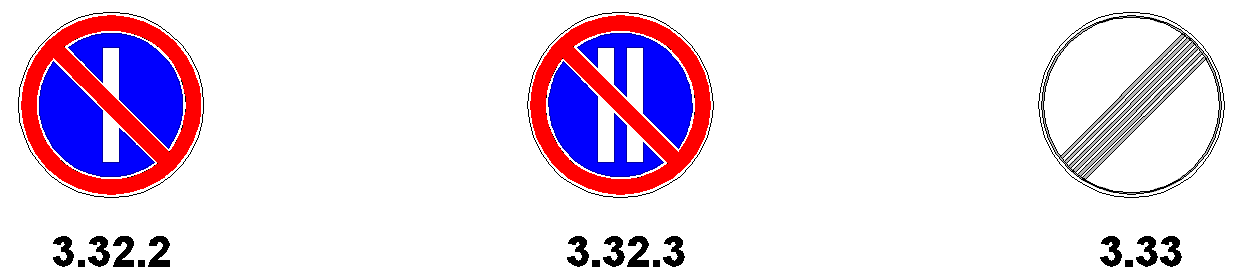 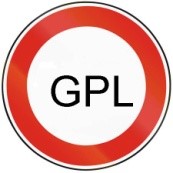 3.34.IV. INDICATOARE DE SENS OBLIGATORIUПРЕДПИСЫВАЮЩИЕ ЗНАКИ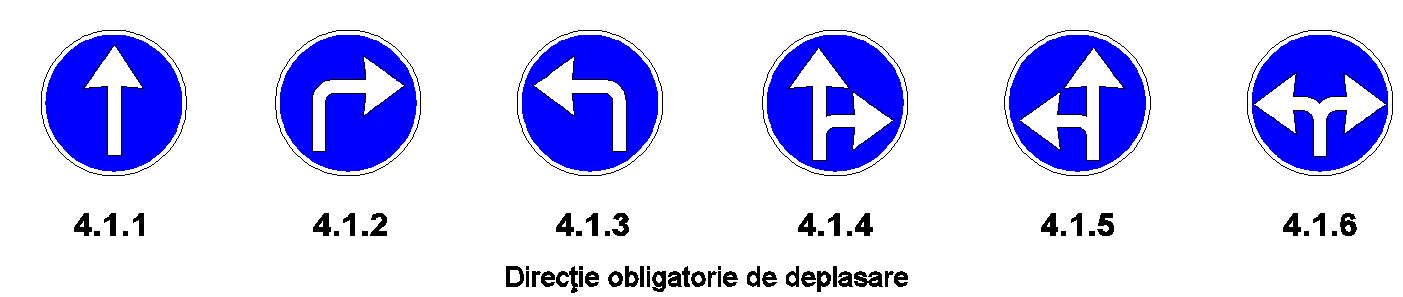 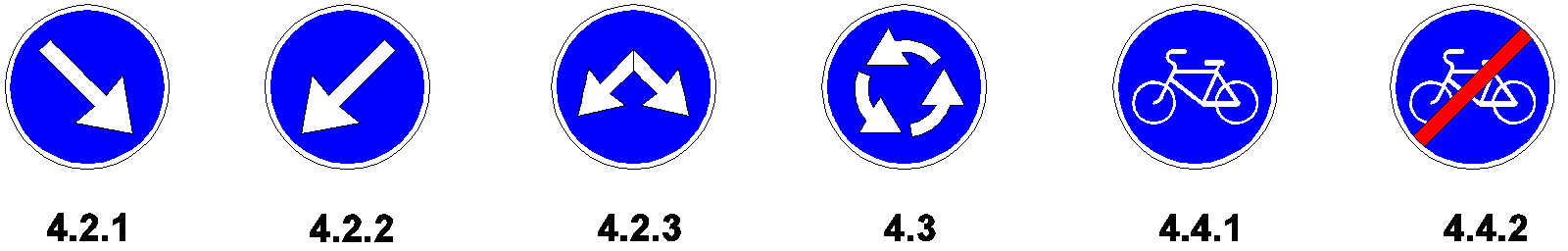 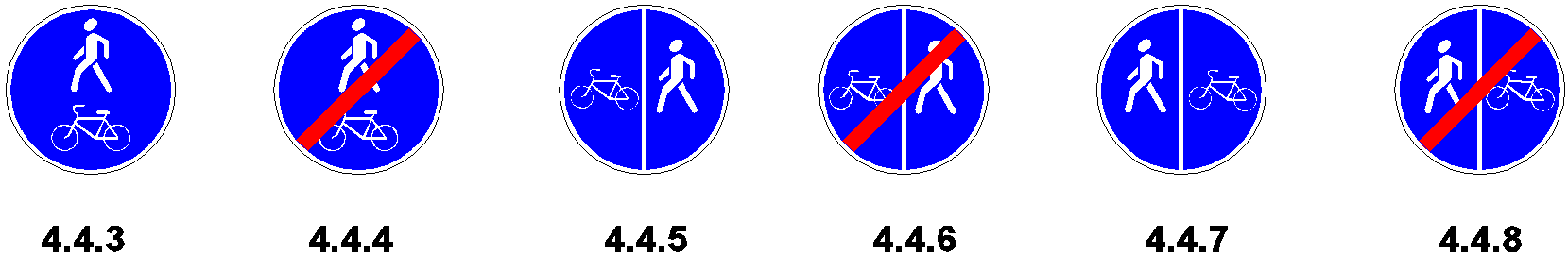 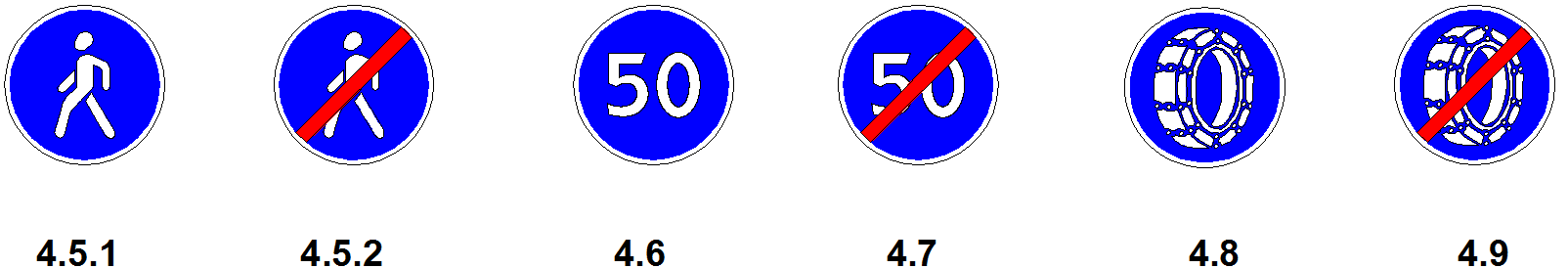 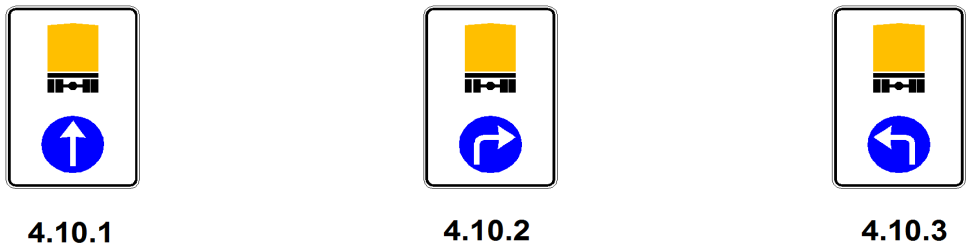 V. INDICATOARE DE INFORMARE ŞI ORIENTARE ИНФОРМАЦИОННО-УКАЗАТЕЛЬНЫЕ ЗНАКИ a) De informareИнформационные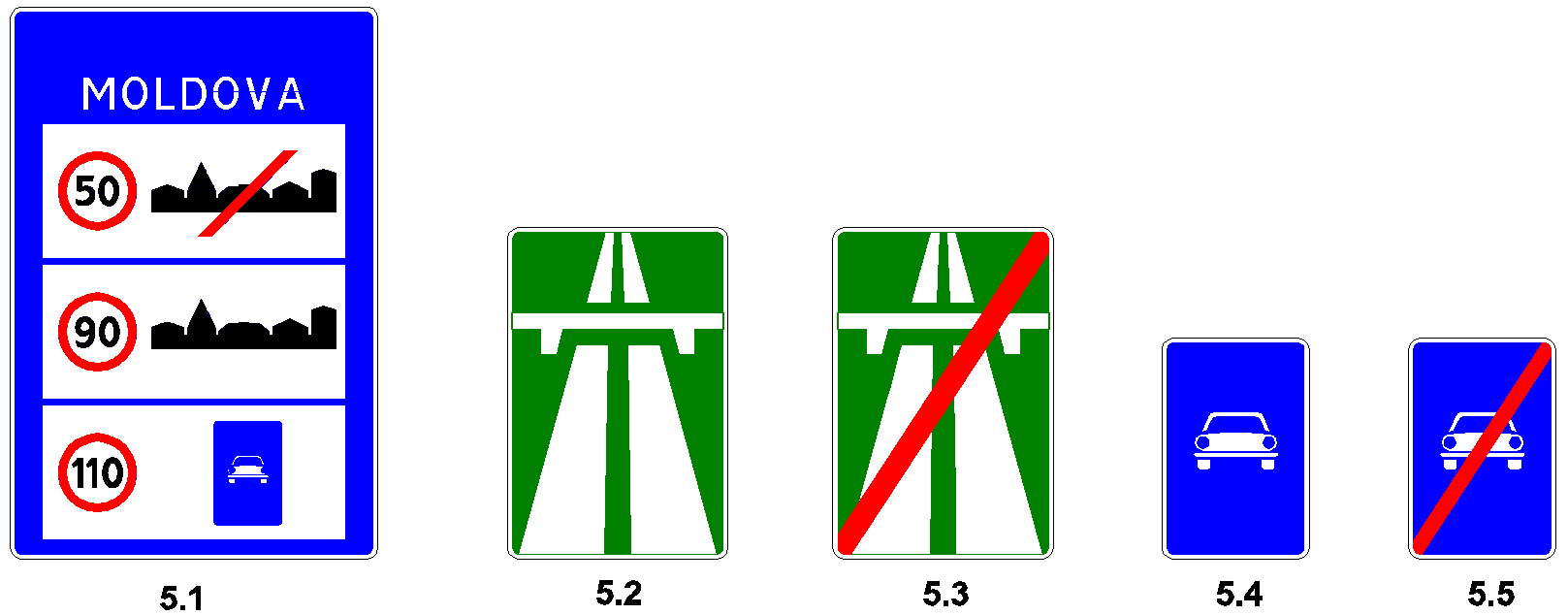 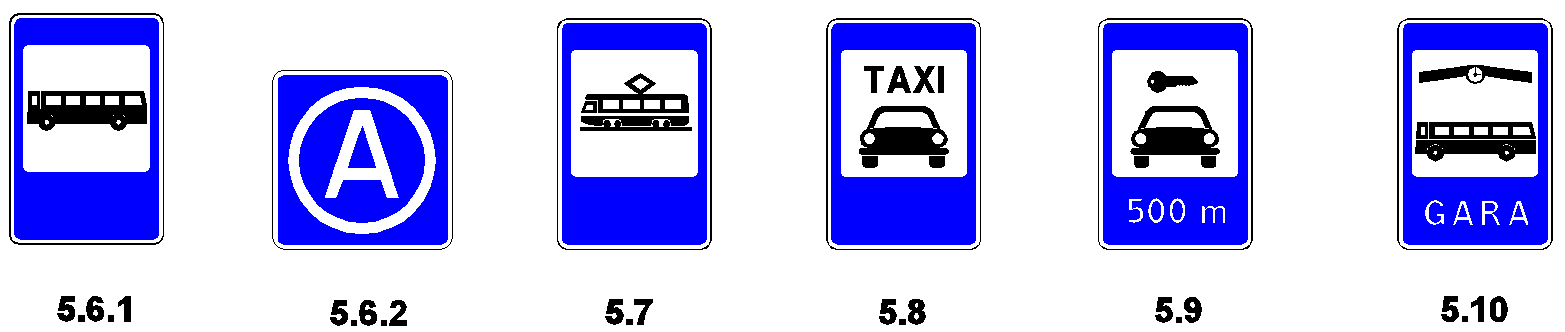 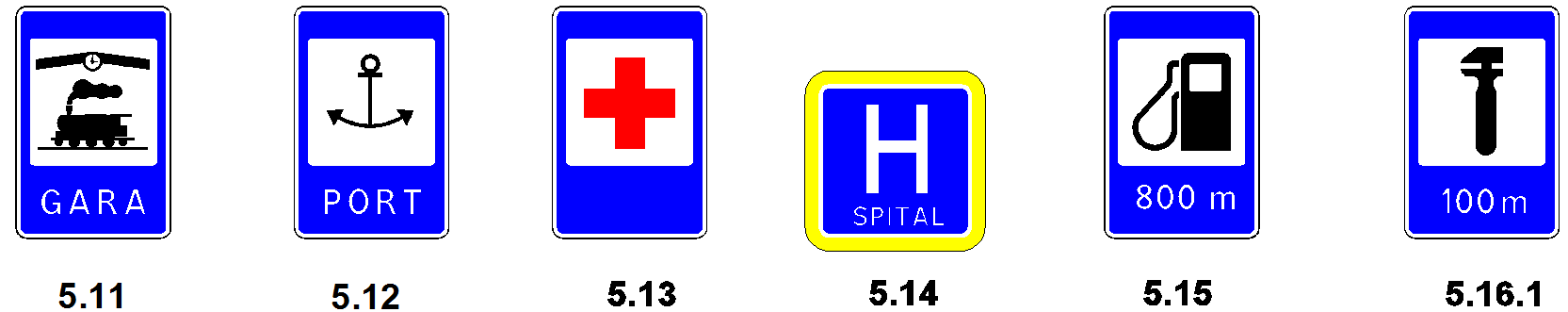 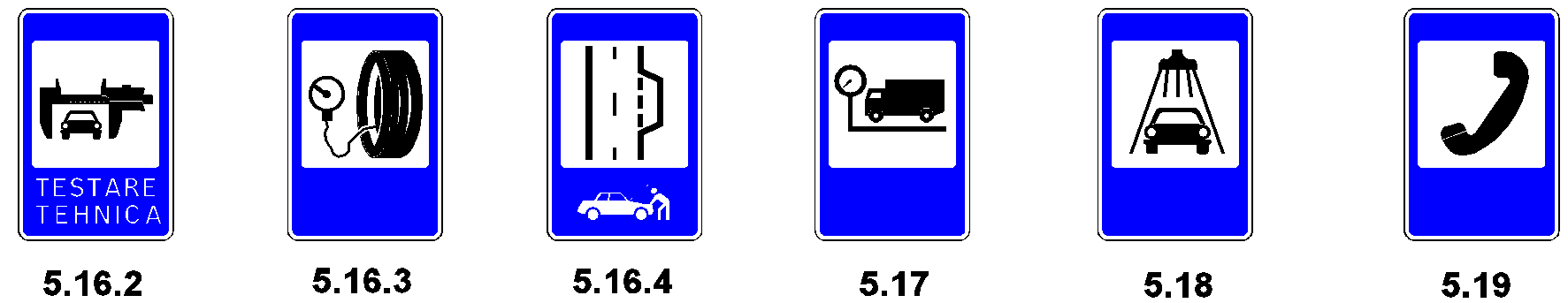 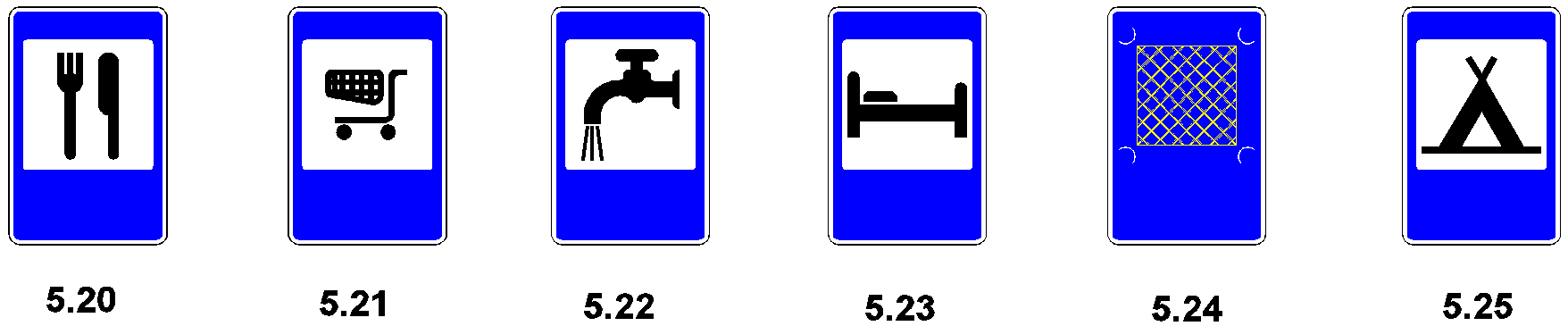 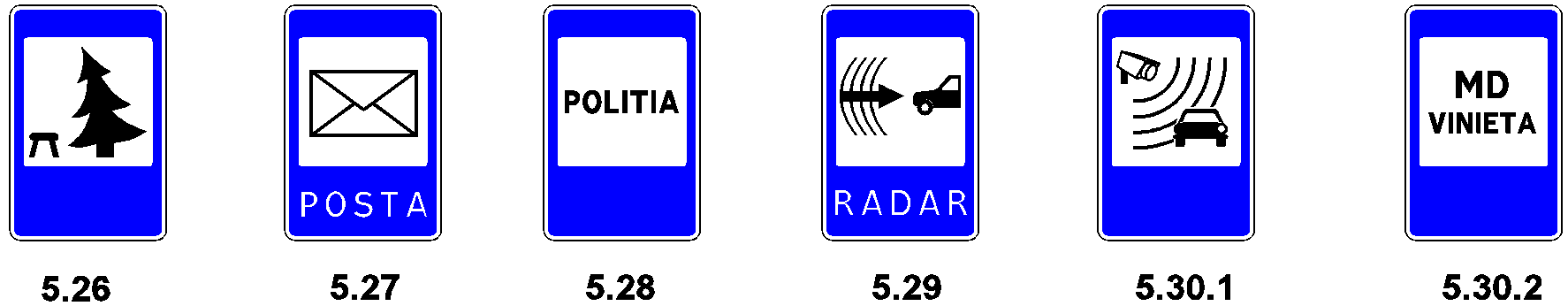 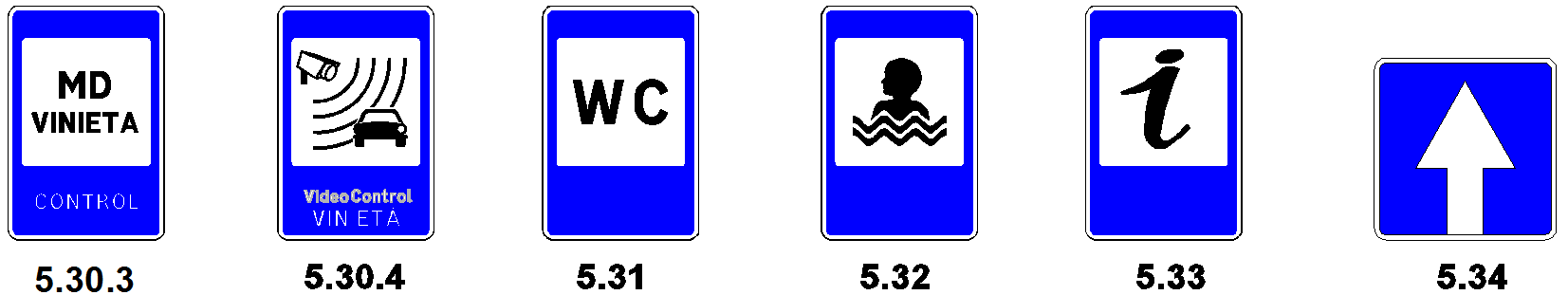 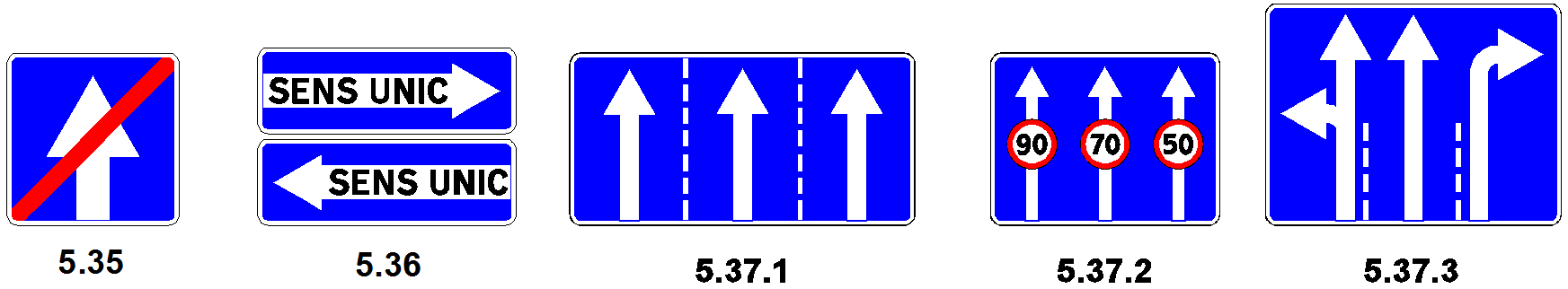 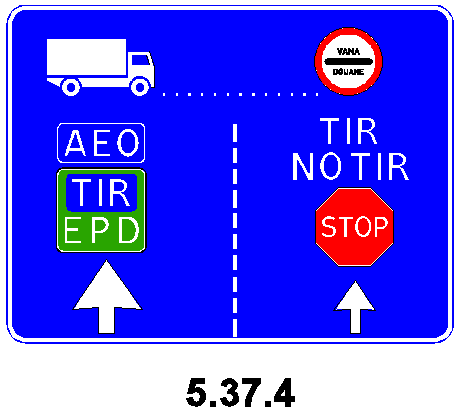 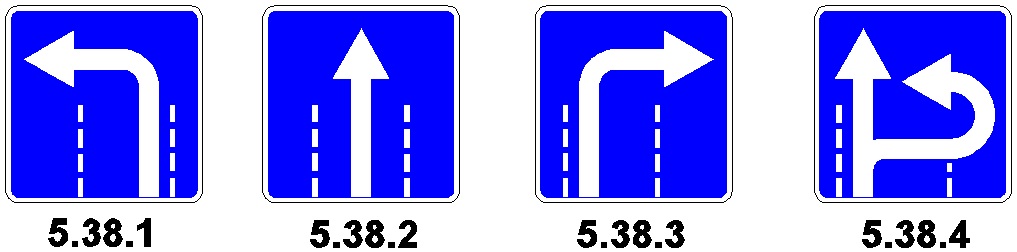 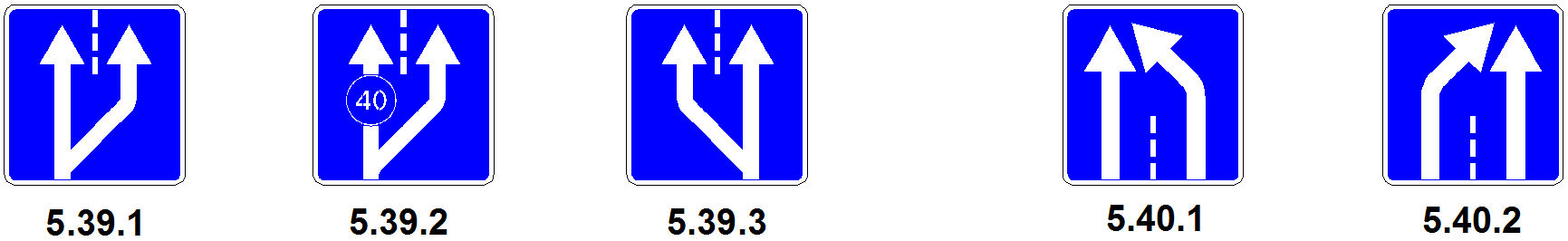 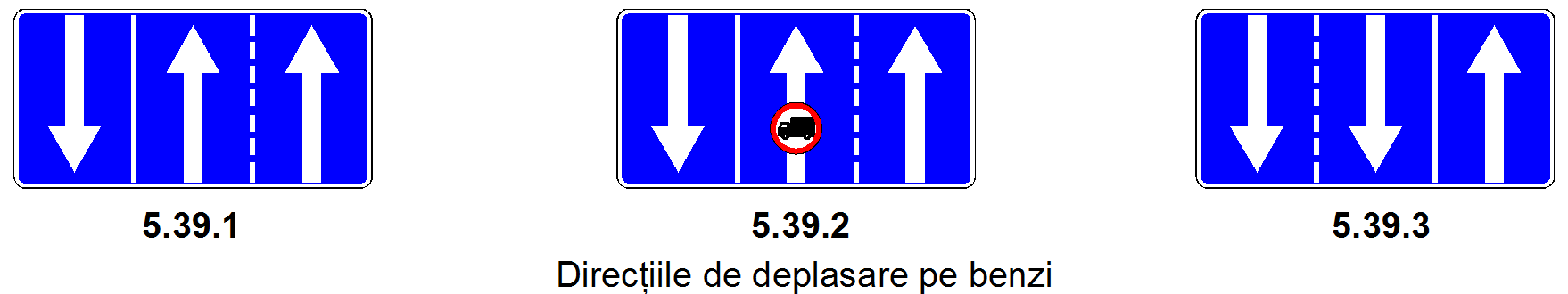 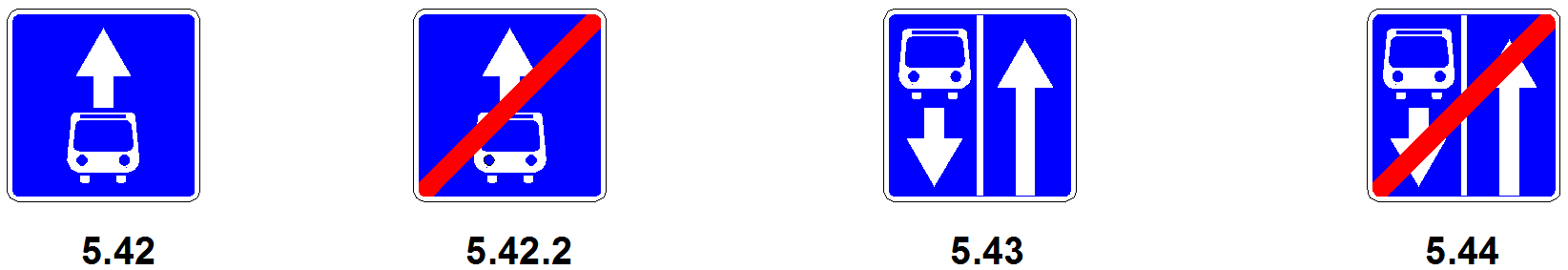 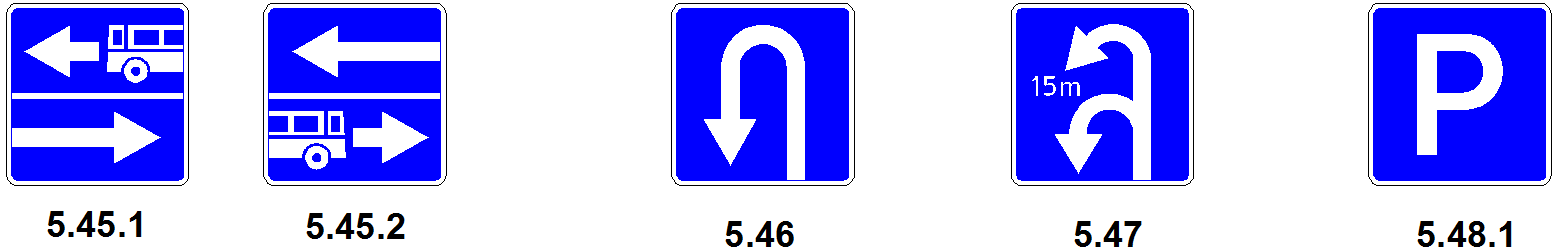 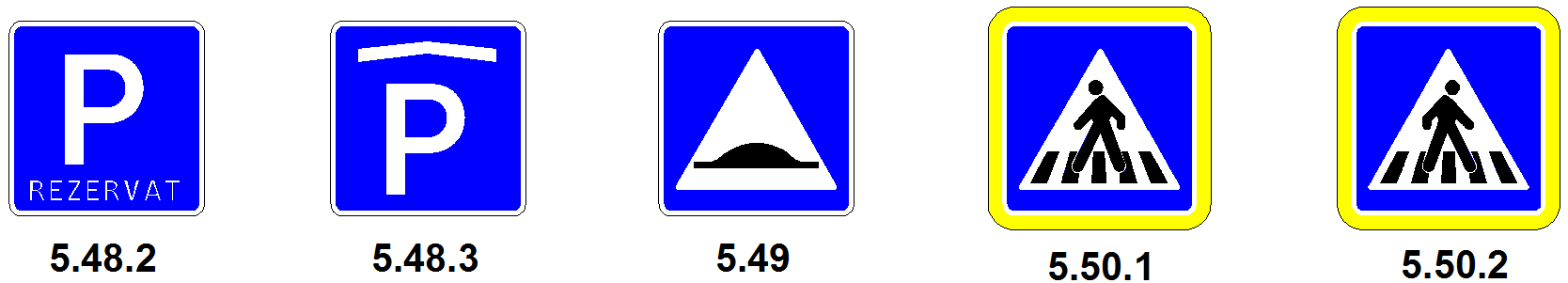 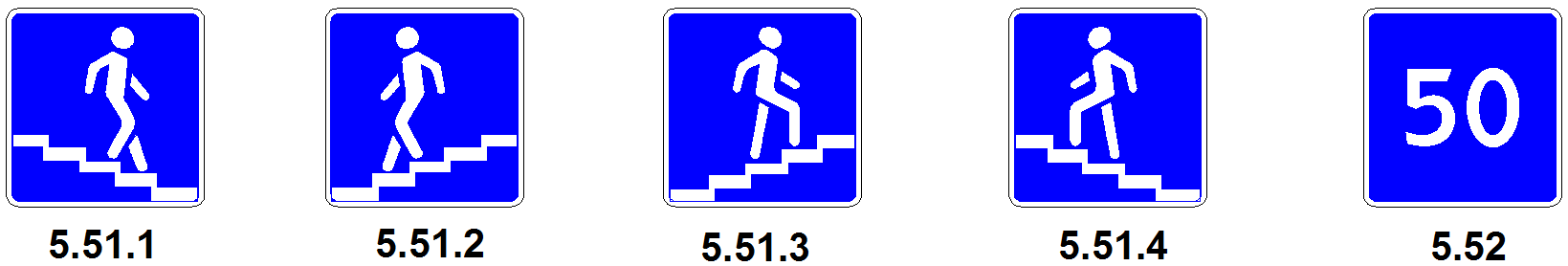 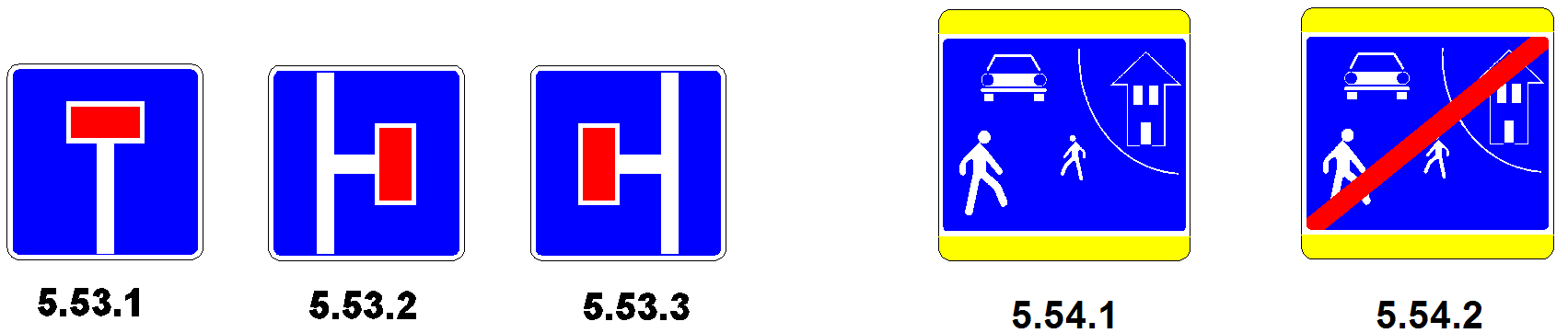 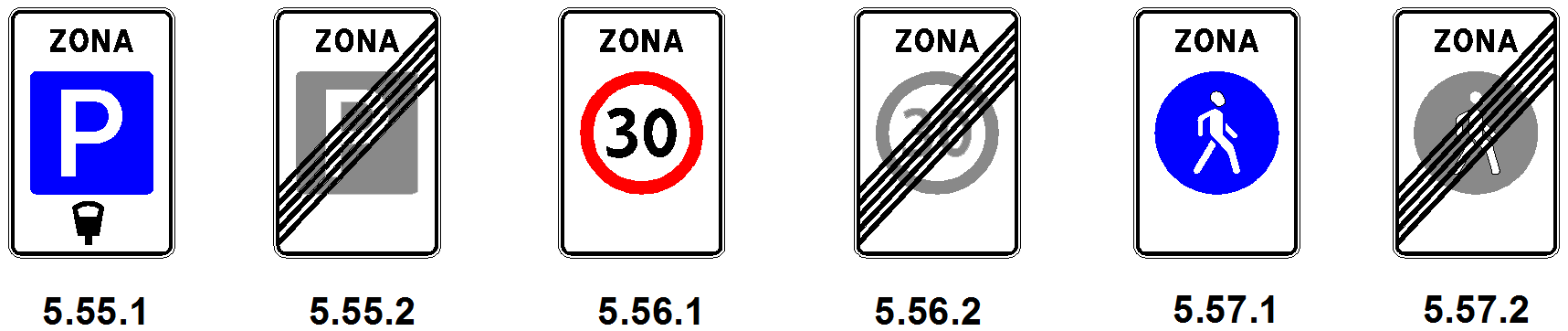 b) De orientareУказательные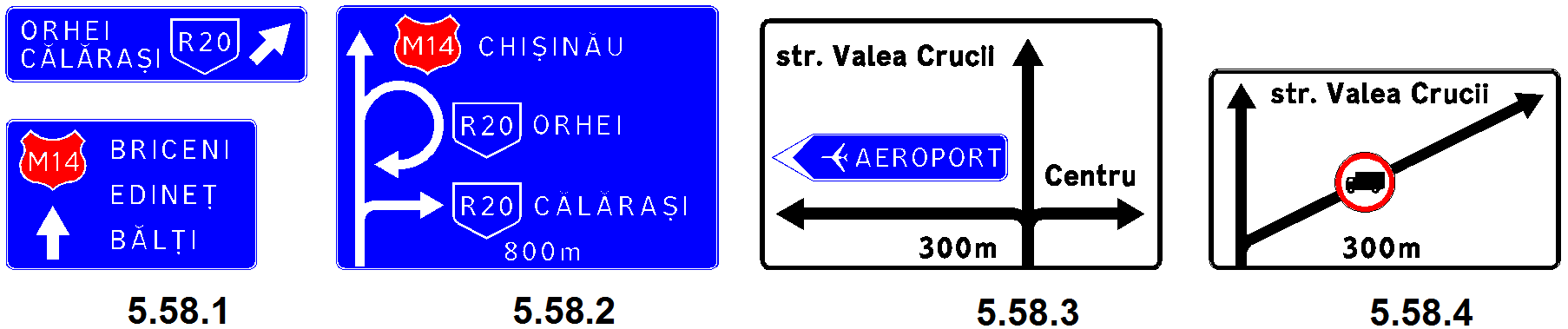 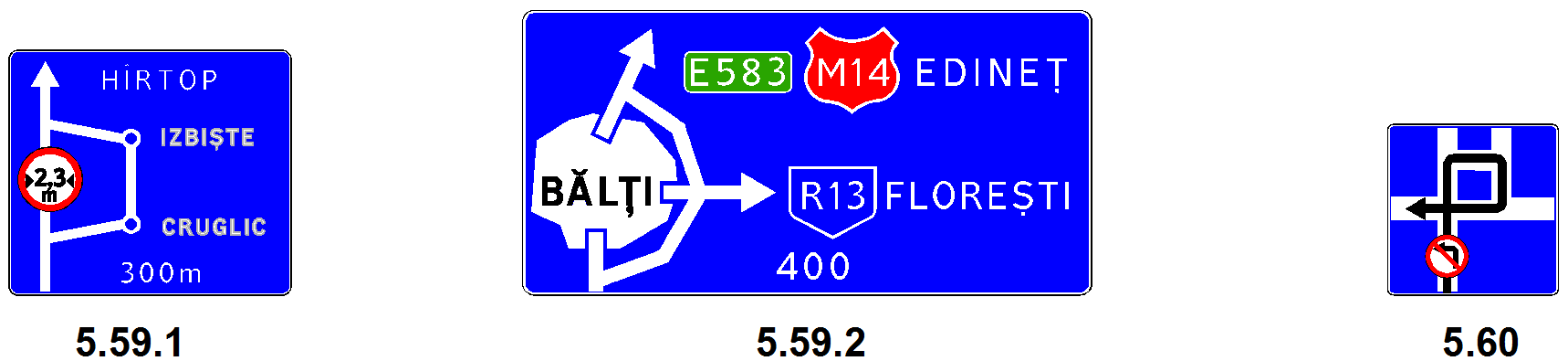 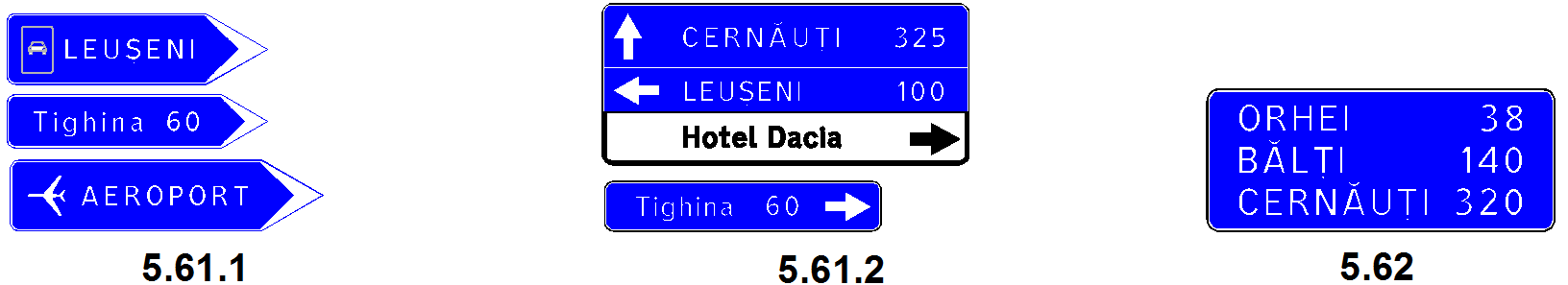 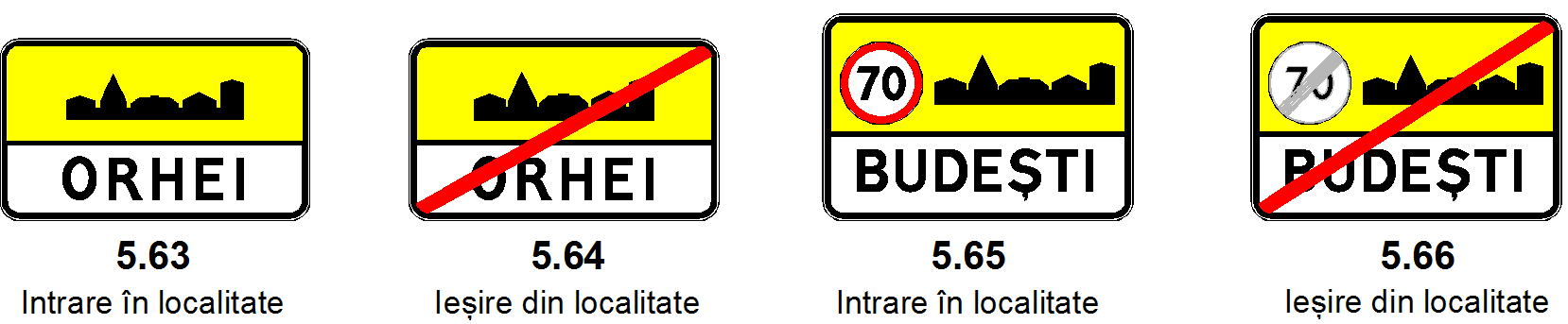 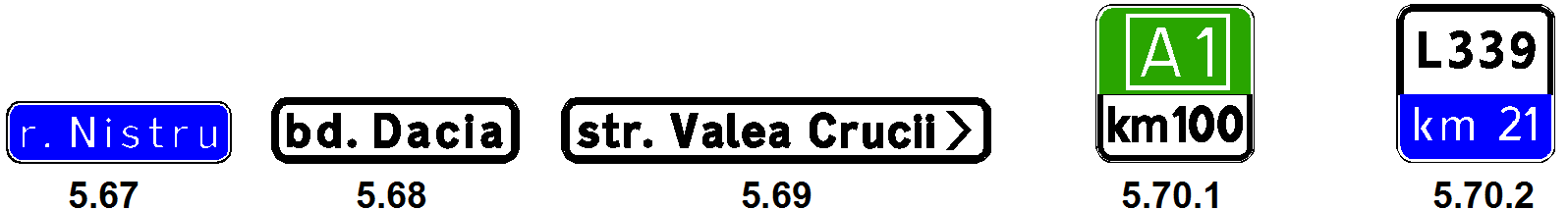 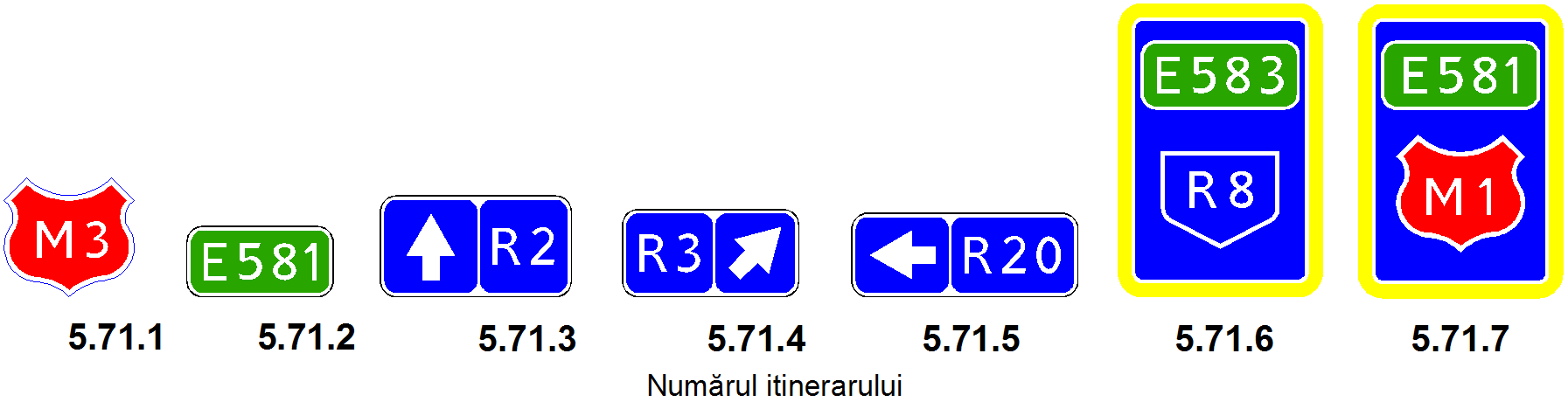 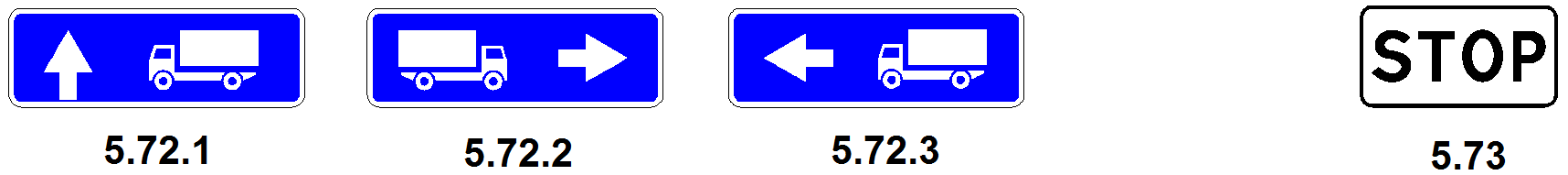 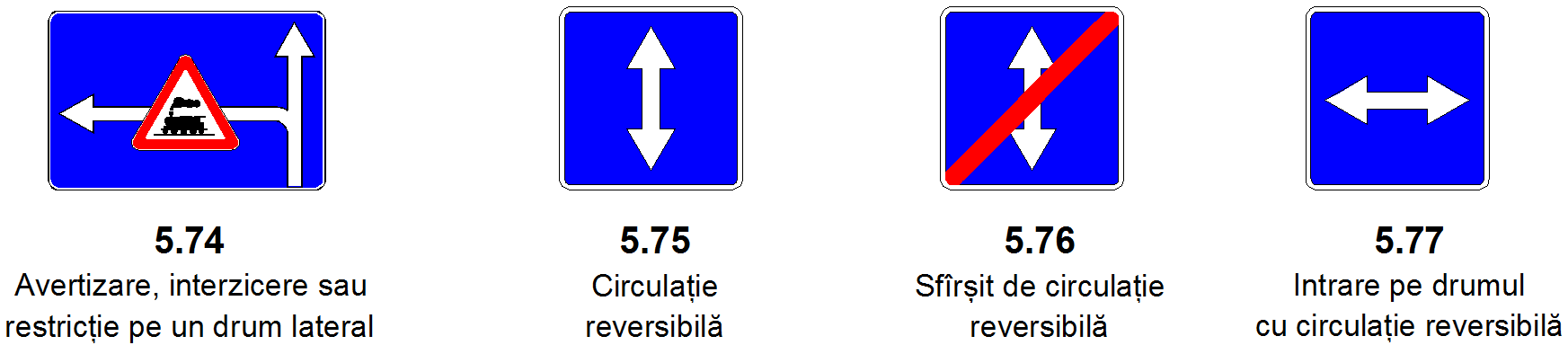 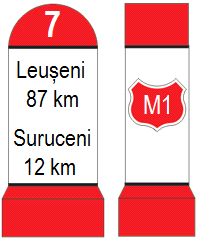 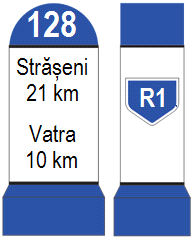 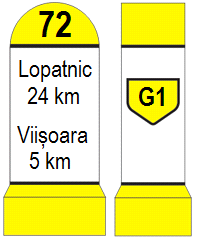 c) De informare turisticăТуристической информации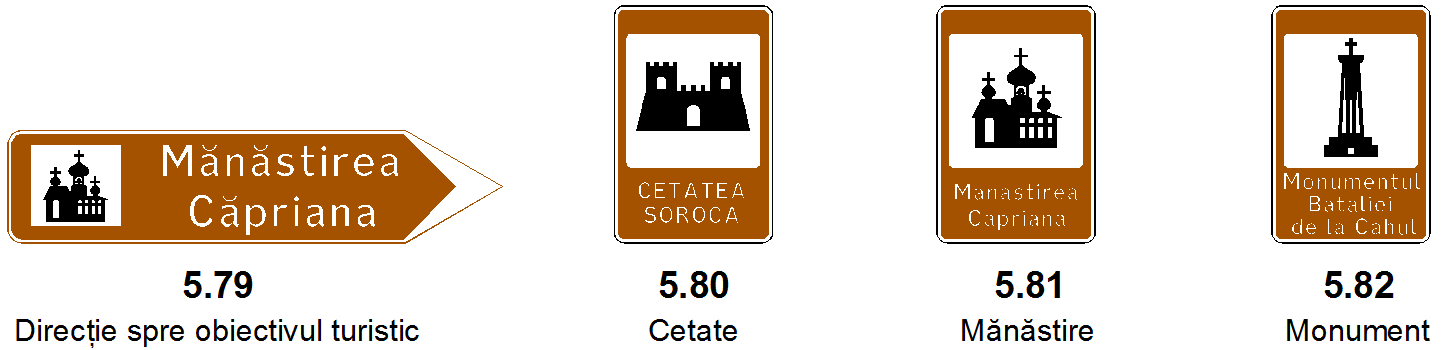 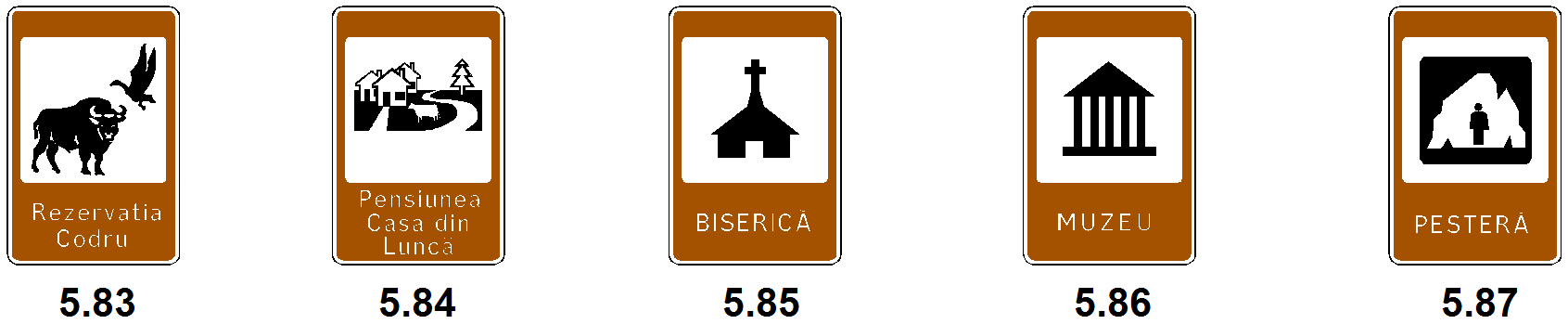 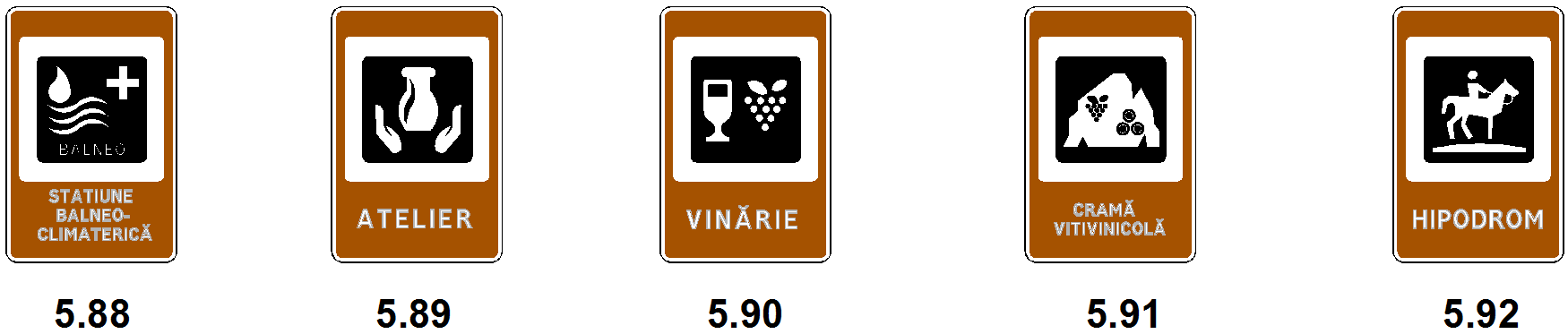 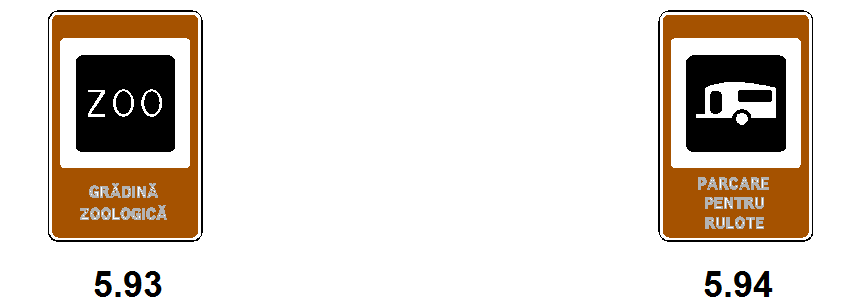 VI. INDICATOARE DE INFORMARE SUPLIMENTARĂ (PANOURI ADIȚIONALE) ЗНАКИ ДОПОЛНИТЕЛЬНОЙ ИНФОРМАЦИИ (ДОПОЛНИТЕЛЬНЫЕ ТАБЛИЧКИ)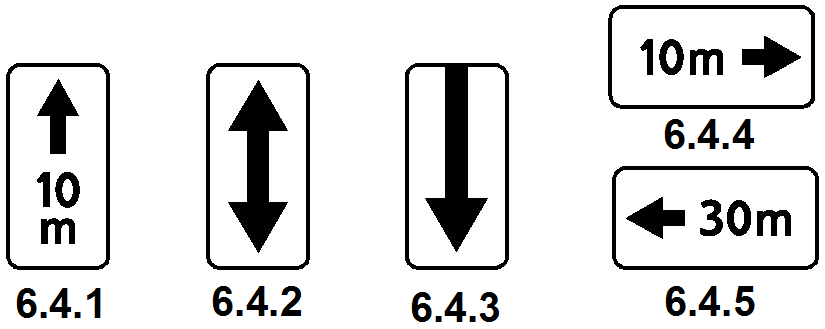 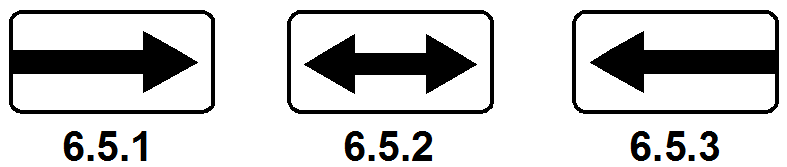 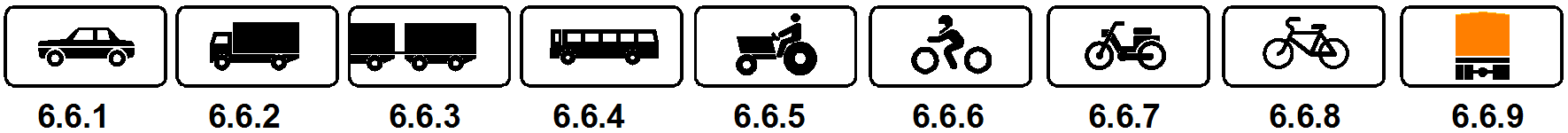 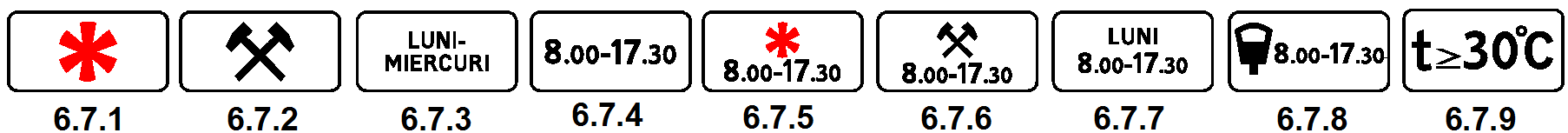 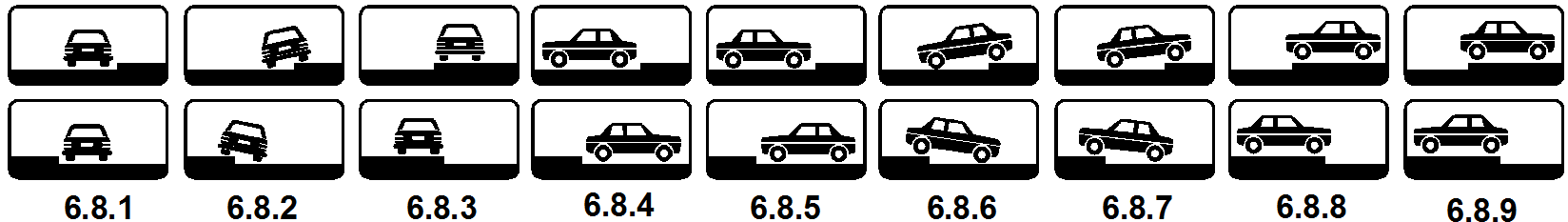 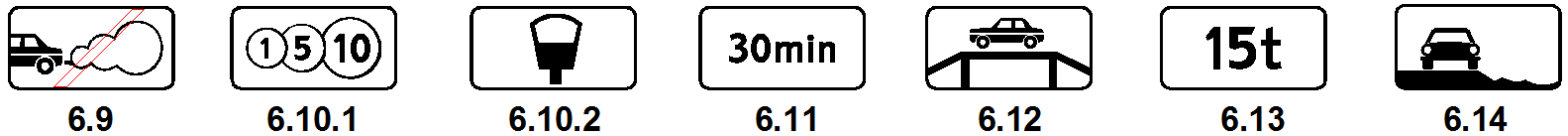 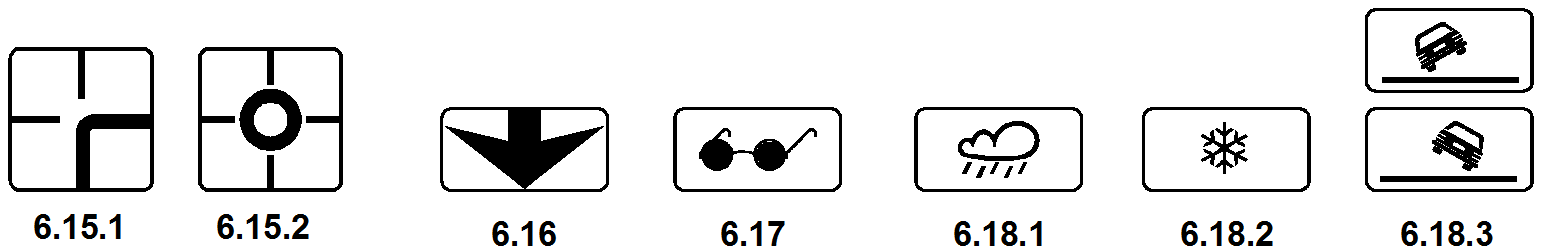 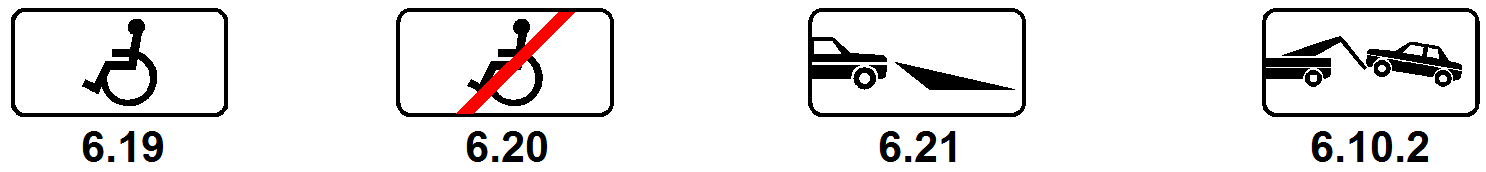 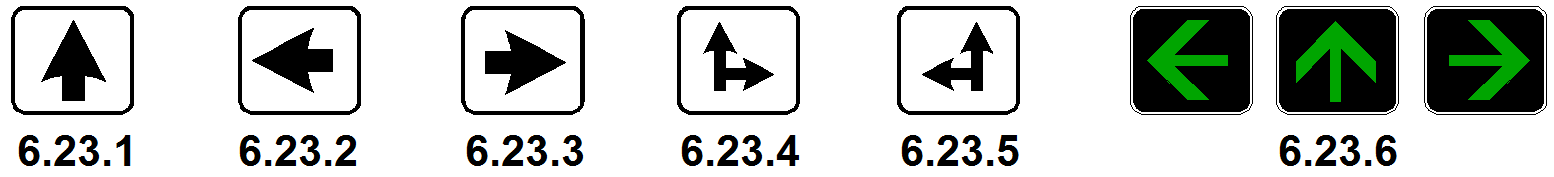 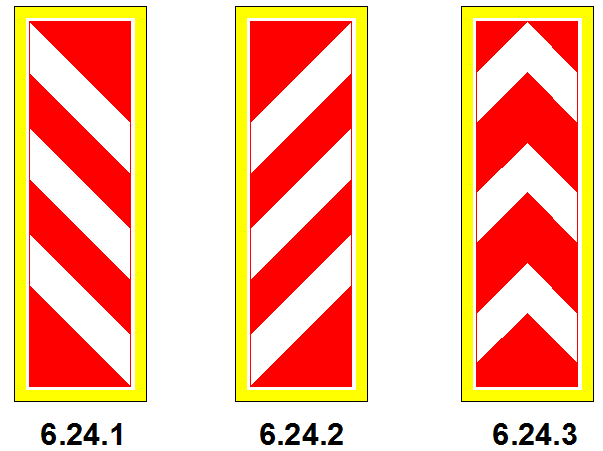 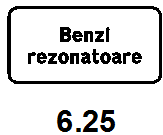 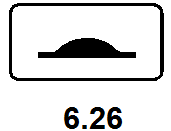 Trecere la nivel cu o cale ferată cu bariereTrecere la nivel cu o cale ferată fără bariereCale ferată fără bariere cu o singură linieCale ferată fără bariere cu două sau mai multe liniiЖелезнодорожный переезд со шлагбаумомЖелезнодорожный переезд без шлагбаумаОднопутная железная дорога без шлагбаумаМногопутная железная дорога без шлагбаумаApropiere de trecerea la nivel cu calea ferată în afara localităţilorПриближение к железнодорожному переезду вне населенных пунктовTrecere la nivel cu liniile de tramvaiIntersecţie a drumurilor de semnificaţie echivalentăПересечение с трамвайной линиейПересечение равнозначных дорогIntersecţie cu un drum fără prioritateПересечение со второстепенной дорогойIntersecţie cu sens giratoriuSemaforPod basculant sau bac de transbordareIeşire spre cheiПересечение с круговым движениемСветофорРазводной мост или паромВыезд на набережнуюCurbă periculoasăCurbe periculoasePantă cu declivitate mareRampă cu declivitate mareОпасный поворотОпасные поворотыКрутой спускКрутой подъемDrum alunecosDrum cu denivelăriDenivelare artificialăÎmproşcare cu pietrişAcostament periculosСкользкая дорогаНеровная дорогаИскусственная неровностьВыброс гравияОпасная обочинаDrum îngustatCirculaţie în dublu sensTrecere pentru pietoniCopiiCужение дорогиДвухстороннее движениеПешеходный переходДетиBicicliştiLucrări pe drumAnimaleCăderi de pietreВелосипедистыДорожные работыЖивотныеПадение камнейVînt lateralAerodromTunelDrum aglomeratAlte pericoleAccidentБоковой ветерАэродромТоннельДорожный заторПрочие опасностиАварияPunct negruDirecția curbei periculoaseЧерное пятноНаправление опасного поворота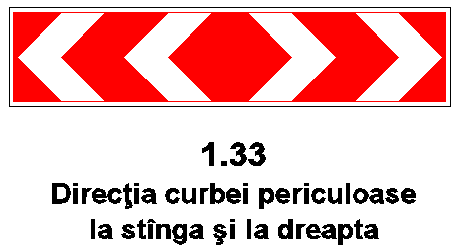 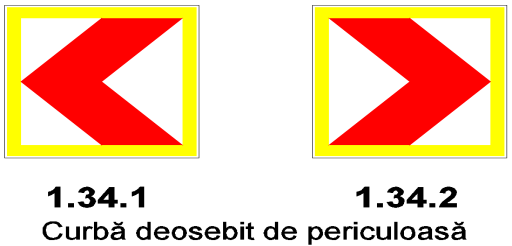 Direcţia curbei periculoase la stînga şi la dreaptaCurbă deosebit de periculoasăНаправление опасных поворотов налево и направоОсобо опасный поворотCedează trecereaTrecerea fără oprire interzisăDrum cu prioritateSfîrşitul drumului cu prioritateУступи дорогуПроезд без остановки запрещенГлавная дорогаКонец главной дорогиPrioritate pentru circulaţia din sens opusPrioritate în raport cu circulaţia din sens opusПреимущество встречного движенияПреимущество перед встречным движениемAcces interzis Circulație interzisă                 Circulație interzisă autovehiculelor Circulație interzisă autocamioanelor Circulație interzisă motocicletelor Circulație  interzisă ciclomotoarelor ВъездзапрещенДвижение запрещено Движение механических   транспортных средств запрещеноДвижениегрузовых        автомобилей запрещеноДвижение мотоциклов                                                                                    запрещеноДвижение мопедовзапрещеноCirculaţie interzisă maşinilor autopropulsateCirculaţie interzisă autotrenurilorCirculaţie interzisă vehiculelor care transportă substanţe explozive sau uşor inflamabileДвижение самоходных машин   запрещеноДвижение автопоездов       запрещеноДвижение транспортных средств, перевозящих  взрывчатые и легковоспламеняющиеся грузы, запрещеноCirculaţie interzisă vehiculelor care transportă încărcături periculoaseCirculaţie interzisă vehiculelor cu tracţiune animalăCirculaţie interzisă bicicletelorДвижение транспортных средств, перевозящих  опасные грузы запрещеноДвижение гужевого транспорта запрещеноДвижение на велосипедах запрещеноCirculaţie interzisă pietonilor cu cărucioare de marfăCirculaţie interzisă pietonilorMasă limitatăMasă limitată pe axăДвижение пешеходов с товарными тележками запрещеноДвижение пешеходов запрещеноОграничение массыОграничение массы, приходящейся на осьÎnălţime limitatăLăţime limitatăLungime limitatăVamaPoliţiaОграничение высотыОграничение шириныОграничение длиныТаможняПолицияViraj la dreapta interzisViraj la stînga interzisÎntoarcere interzisăSpaţiu minim limitatDepăşire interzisăПоворот направо запрещенПоворот налево запрещенРазворот запрещенОграничение       минимальной дистанцииОбгон запрещенSfîrşitul zonei de interzicere a depăşiriiDepăşire interzisă autocamioanelorSfîrşitul zonei de interziere a depăşirii pentru autocamioaneViteză maximă limitatăSfîrşitul zonei cu viteză maximă limitatăКонец зоны     запрещенияобгонаОбгон грузовым        автомобилям          запрещенКонец зоны запрещения обгона грузовым автомобилямОграничение    максимальной         скоростиКонец зоны ограничениямаксимальной                     скоростиViteză maximă limitată pe categorii de autovehiculeClaxonat interzisOprire interzisăStaţionare interzisăОграничение максимальной      скорости по категориямтранспортных средствПодача звукового                сигнала запрещенаОстановка запрещенаСтоянка запрещена Staţionare interzisă în zilele impare ale luniiStaţionare interzisă în zilele pare ale luniiSfîrşitul tuturor restricţiilorСтоянка запрещена по нечетным числам месяцаСтоянка запрещена по четным числам месяцаКонец всех ограниченийAcces interzis autovehiculelor utilate cu sistem de alimentare cu gazeДоступ запрещен для транспортных средств, оборудованных газовой системой питанияDirecţie obligatorie de deplasareОбязательное направление движенияDirecţie obligatorie de ocolire a obstacoluluiSens giratoriuPistă pentru bicicliştiSfîrşitul pistei pentru bicicliştiОбязательное направление объезда препятствияКруговое движениеВелосипедная дорожкаКонец велосипедной дорожкиPistă comună pentru pietoni și bicicliștiSfîrșitul pistei comune pentru pietoni și bicicliști            Piste delimitate pentru biciclişti şi pietoni Sfîrşitul pistei delimitate pentru biciclişti şi pietoniPiste delimitate pentru pietoni şi bicicliştiSfîrşitul pistei delimitate pentru pietoni şi biciclişti Общая дорожка для пешеходов и велосипедовКонец общей          дорожки для          пешеходов и велосипедистовРаздельные дорожки для велосипедистов  и пешеходов Конец раздельных        дорожек для велосипедистов и пешеходов          Раздельные дорожки для           пешеходов и                   велосипедистовКонец раздельных дорожек для пешеходов и велосипедистовPistă pentru pietoniSfîrșitul pistei                               pentru pietoniViteză minimă     limitatăSfîrșitul zonei cu  viteză minimă  limitatăLanțuri antiderapante obligatoriiSfîrșitul obligației                 de a folosi lanțuri antiderapanteПешеходнаядорожкаКонец                          пешеходной дорожкиОграничение   минимальной скоростиКонец зоны ограничения минимальной скоростиОбязательное применение цепей противоскольженияКонец обязательного применения цепей противоскольженияDirecție obligatorie pentru vehiculele care transportă încărcături periculoaseОбязательное направление движение транспортных средств, перевозящих  опасные грузыLimite generale de vitezăAutostradăSfîrșit de autostradă   Drum pentru     automobileSfîrșitul drumului pentru automobileОбщее ограничение                   скоростиАвтомагистральКонец                       автомагистралиДорога для    автомобилейКонец дорогидля   автомобилейStație pentru autovehiculele de rută                          Pavilion de așteptare a vehiculelor de rută   Stație de tramvai        Stație de taxi     Închirieri de automobile        Gară autoОстановка маршрутных транспортных средствПавильон для ожидания маршрутных транспортных средствТрамвайная остановкаМесто стоянки таксиПрокат  автомобилейАвтовокзалGară de trenuri                 Port Punct de asistență medicală              Spital Stație de alimentare cu combustibil               Autoservice Железнодорожный вокзалПортПункт медицинской помощиБольницаАвтозаправочная станцияАвтосервисStație de testare          tehnică     Vulcanizare Refugiu rezervat  depanării                Cîntar                                              autovehicule                   Spălătorie Telefon Станция технического контроляВулканизацияМесто для            аварийной остановкиАвтомобильные весыМойкаТелефонRestaurant           Centru comercial         Apă potabilă          Hotel sau motel    Loc de intersectare          a carosabilelorCampingРесторан            Торговый центр      Питьевая вода        Гостиница или          мотель             Место пересечения проезжих частей      КемпингLoc pentru popasPoștaPolițiaAtenție, radarMonitorizare traficVinietăМесто отдыхаПочтаПолицияВнимание, радарМониторинг   дорожного движенияВиньетаControl vinietăControl video al vinieteiWCPlajă sau piscinăPunct de informareDrum cu sens unicКонтроль           виньетыВидеоконтроль  виньетыТуалетПляж или          плавательный           бассейнПост туристической            информацииДорога с односторонним движениемSfîrșitul drumului     cu sens unicIntrare pe drumul cu sens unicDirecțiile de deplasare pe benziКонец дороги с односторонним движениемВыезд на дорогу с односторонним движениемНаправление движения по полосамDirecțiile de deplasare pe benziDirecția de deplasare pe bandăНаправление движения по полосамНаправление движения по полосеBandă suplimentarăSfîrșitul benziiДополнительная полосаКонец полосы5.41.15.41.25.41.3Direcţiile de deplasare pe benziНаправление движения по полосам5.42.15.42.25.435.44Bandă rezervată vehiculelor de rutăSfîrşitul benzii rezervate vehiculelor de rutăDrum cu bandă rezervată vehiculelor de rutăSfîrşitul drumului cu bandă rezervată vehiculelor de rutăПолоса для маршрутных транспортных средствКонец полосы для  маршрутных транспортных средствДорога с полосой для маршрутных транспортных                           средствКонец дороги с полосой для маршрутных             транспортных средствIntrare pe drumul cu bandă rezervată vehiculelor de rutăLoc de întoarcere           Zonă de întoarcereParcareВыезд на дорогу с полосой длямаршрутных транспортных средствМесто для разворотаЗона для разворотаПарковкаParcare rezervată Parcare subterană         sau terestră etajată        Denivelare artificială Trecere pentru pietonЗарезервированная парковкаПодземная или             надземная многоэтажная   парковкаИскусственная  неровностьПешеходный  переходTrecere denivelată pentru pietoniViteză recomandatăПешеходный переход на разных уровняхРекомендуемая скоростьDrum fără ieșire   Zonă rezidențială      Sfîrșitul zonei rezidențialeДорога, не имеющая сквозного проездаЖилая зонаКонец жилой зоныIntrare în zona de parcareIeșire din zona de parcareZonă cu viteză         maximă limitatăSfîrșitul zonei cu viteză maximă limitatăZonă pietonalăSfîrșitul zonei pietonaleВъезд в зону парковкиВыезд из зоны             парковкиЗона с ограниченной максимальной  скоростьюКонец  зоны с                  ограниченной максимальной скоростьюПешеходная зонаКонец пешеходной зоныPresemnalizarea direcțiilor de deplasareПредварительный указатель направленийSchemă de ocolirePresemnalizarea traseului de ocolire a localitățiiTraseu de urmat pentru schimbarea direcţiei de mers    Схема объездаПредварительный указатель объезда населенного пунктаСхема для изменения направления движенияDirecțiile de deplasare spre anumite localități sau obiectiveDistanțele pînă la localitățile indicateНаправление движения к населенным пунктам или другим объектамРасстояние до указанных населенных пунктовIntrare în localitateIeşire din localitateIntrare în localitateIeşire din localitate Въезд в населенный        пункт                                    Выезд из населенного        пункта                                     Въезд в населенный           пункт                                        Выезд из населенного пунктаDenumirea rîului     sau altui obiectiv Denumirea străzii               Direcția spre stradă                Indicator kilometric   pentru autostrăzi   Indicator kilometric pentru drumuri localeНаименование реки или другого объектаНаименование улицыНаправление к улицеКилометровый знак дляавтомагистралейКилометровый        знак для местных  дорогNumărul itinerarului Номер маршрутаDirecțiile de circulație recomandate pentru autocamioaneLoc de oprireРекомендуемое направление движения грузовым автомобилямМесто для остановкиAvertizare, interzicere sau restricţie pe un drum lateralCirculaţie reversibilăSfîrşit de circulaţie reversibilăIntrare pe drumul cu circulaţie reversibilăПредупреждение, запрещение или ограничение на пересекаемой дорогеРеверсивное движениеКонец реверсивного движенияВыезд на дорогу с реверсивным движением5.78.15.78.25.78.3Bornă kilometricăBornă kilometricăBornă kilometricăКилометровая тумбаКилометровая тумбаКилометровая тумбаDirecţie spre obiectivul turisticCetateMănăstireMonumentНаправление к туристическому объектуКрепость                           Монастырь                         ПамятникRezervaţie naturalăPensiune agroturisticăBisericăMuzeuPeşterăПриродный заповедникГостиница для агротуристовЦерковьМузейПещераStaţiune balneoclimatericăAtelier meşteşugărescVinărieCramă vitivinicolăHipodrom Бальнеоклиматический курортРемесленная мастерскаяВинзаводВинный погребИпподром    Grădină zoologicăParcare pentru ruloteЗоопаркПарковка для трейлеров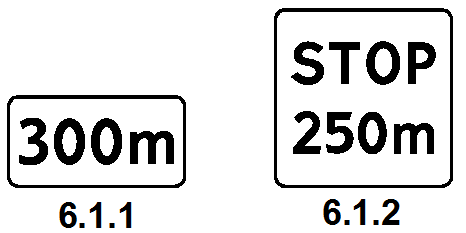 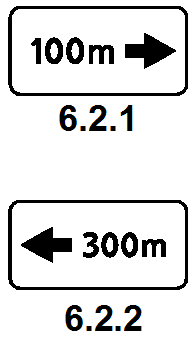 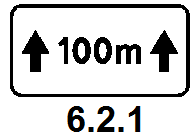 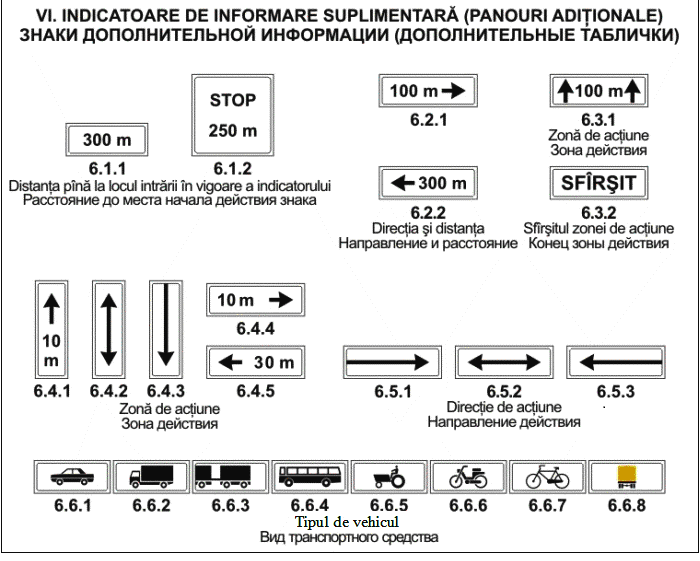 6.2.2Distanța pînă la locul intrării în vigoare a indicatoruluiDirecţia şi distanţaZonă de acţiuneSfîrşitul zonei de acţiuneРасстояние до места начала действия знакаНаправление и расстояниеЗона действияКонец зоны действияZonă de acțiuneDirecție de actiuneЗона действияНаправление действияTipul de vehiculВид транспортного средстваZi de odihnă sau de sărbătoareZi de lucruZilele săptămîniiTimp de acţiuneTemperatura de intrare în acţiune a indicatoruluiВыходные или праздничные дниРабочиедниДни недели                                            Время действияТемпература начала действия знакаModul de amplasare a vehiculului în staționareСпособ постановки транспортного средства на стоянкуParcare cu motorul opritServicii cu platăParcare cu platăRestricţia duratei de staţionareLoc pentru verificarea autovehiculelorRestricţie la masa maximăAcostament periculosСтоянка с неработающим двигателемПлатные услугиПлатная парковкаОграничение продолжительности стоянкиМесто для         осмотра автомобилейОграничение максимальной массыОпасная обочинаDirecția drumului cu prioritateBandă de circulațiePietoni orbiCarosabil umedCarosabil alunecosPericol de răsturnareНаправление главной дорогиПолоса движенияНезрячие пешеходыВлажное покрытиеСкользкое покрытиеОпасность опрокидыванияLoc de staţionare rezervat persoanelor cu dizabilităţiCu excepţia persoanelor cu dizabilităţiFolosiţi lumina de întîlnireEvacuare forţată a autovehiculelorМесто стоянки длялиц с ограниченными возможностямиКроме лиц с  ограниченными возможностямиПользуйтесь   ближним светомПринудительная   эвакуация автомобилейDirecţie de circulaţie Направление движенияSemnalizarea obstacoluluiBenzi rezonatoareDenivelare artificialăОбозначение препятствияШумовые полосыИскусственная неровность